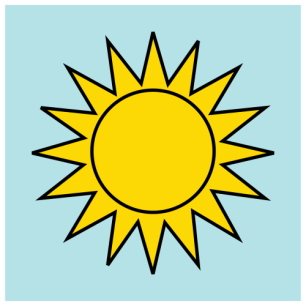 	Letras:                     número:   		Sílabas:           número: 	Palabra:  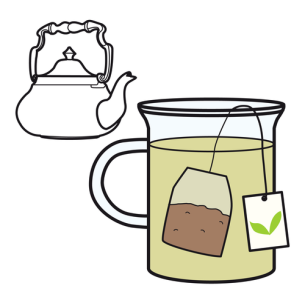 	Letras:               número: 	Sílabas:           número: 	Palabra: 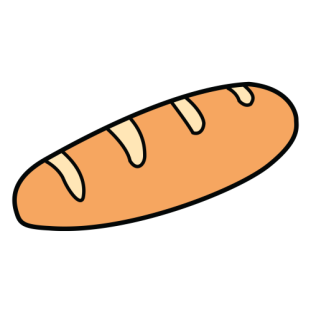                 Letras:                     número: 	    	Sílabas:           número:            		Palabra:Colorea tantos círculos como letras tenga la palabra:mardos luz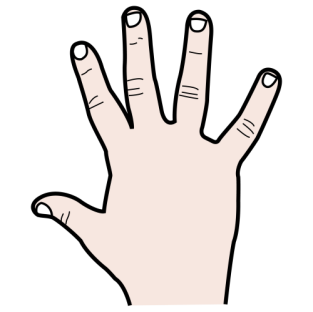 	Letras:                           número:	Sílabas:                         número: 	Palabra:		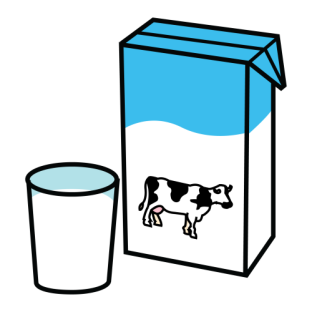             	Letras:                               número: 	Sílabas:                         número:	Palabra:                  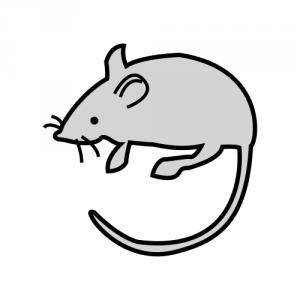         	Letras:                               número:	Sílabas:                         número: 	Palabra:Colorea tantos círculos como letras tenga la palabra:sillagafas pila